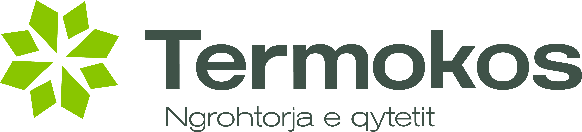 Rr."28 Nëntori” nr. 181, PrishtinëData/Date:____/_____/2023APLIKACION PUNËSIMI/JOB APPLICATION1.TË DHËNAT PERSONALE/PERSONAL INFOMRATION2.EDUKIMI/ Education3.NJOHJA E GJUHËVE/ LANGUAGESGjuha amtare/ Native:__________  (Shkruani nivelin e njohjes së gjuhëve sipas shkallës (5 Shkëlqyeshem, 4 sh.mirë, 3 Mirë, 2 Dobët)				         (Please write the level of your understanding based on grades (5 Excelent, 4 very good, 3 good, 2 not well) 4. SHKATHTËSITË NË KOMPJUTER/ COMPUTER SKILLSZgjedhni nivelin e shkathtësisë suaj në përdorimin e programeve kompjuterike sipas mundësive të dhëna më poshtë:Pick the level of your skill based on the scales provided below.Tjetër  program (më poshtë mund ta cekni nëse keni shkathtësi për ndonjë program tjetër)/ Other to addN.P. “TERMOKOS ” Sh.A – Aplikacion Punësimi/ Job Application                                                                                Faqe/ Page 15. PËRVOJA PROFESIONALE/PROFESSIONAL EXPERIENCEPërdorni këtë pjesë që t’i paraqisni vendet e mëparshme të punës dhe përshkrimin e detyrave të punës. (Nëse kjo hapësirë nuk ju mjafton që t’i cekni të gjitha përvojat tuaja profesionale, atëhere mund të përdorni letër shtesë dhe t’ia bashkangjisni aplikacionit).Use this section to present your previous jobs and job description. (If this space is not enough for you to fit all your professional experiences, then you can use additional paper and attach it to the application).N.P. “TERMOKOS ” Sh.A – Aplikacion Punësimi                                                                                                                            												Faqe/Page 26. Përshkruani me pak fjalë nga pikëpamja juaj, eksperienca dhe të dhënat e më hershme se si e konsideroni veten tuaj të përshtatshëm për pozitën në të cilën aplikoni.Describe shortly , based on your previous experience, how do you consider yourself suitable for this position.Pozita për të cilën aplikoni/Position of application:Emri/Name:Mbiemri/ Surname:Nr. personal/ ID number:Data e lindjes/ Date of birth:Vendi i lindje/ Place of birth:Shteti/State:Adresa/ Adress:Kodi postar/ Postal Code:Qyteti/City:Tel:Tel. Mobil:E-mail:Nacionaliteti (opsionale)/ Nationality (Optional):Statusi martesor/ Marital Status:Nënshtetësia/ CItizenship:Të afërm të punësuar në NP “Termokos” Sh.A, Prishtinë           (obligative)/Relatives employed in Termokos⃞  Po/ Yes      ⃞  Jo/NoNëse po (Emri, mbiemri dhe departamenti)/ If Yes, name, surname and DepartmentEmri i institucionit dhe vendi/ Name of institution and placeData(M/V)/ Daate (M/Y):Drejtimi/Field:Kualifikimi/ Cualification/Grade:Diplomuar/ Graduated:Prej/ From :_____Deri/ To:______⃞ Po/Yes ⃞ Jo/NoPrej/ From :_____Deri/ To:______⃞ Po/Yes ⃞ Jo/NoPrej/ From :_____Deri/ To:______⃞ Po/Yes ⃞ Jo/NoAngleze/ EnglishE folur/SpeakingE shkruar/ WritingProgramet/ Programs Dobët/PoorMirë/GoodShumë mire/ Very goodMicrosoft    WORDMicrosoft     EXCELMicrosoft     OUTLOOKEmri i punëdhënësit/ Name of Employer:Adresa/ Address:Punësuar prej: (M/V)/ From (M/Y)____________ Deri: (M/V)/ To (M/Y)_____________Nr. kontaktues/ Contact number:Pozita juaj/ Position:Përshkrimi i vendit të punës/ Job description:Emri i punëdhënësit/ Name of Employer:Adresa/ Address:Punësuar prej: (M/V)/ From (M/Y)____________ Deri: (M/V)/ To (M/Y)_____________Nr. kontaktues/ Contact number:Pozita juaj/ Position:Përshkrimi i vendit të punës/ Job description:Emri i punëdhënësit/ Name of Employer:Adresa/ Address:Punësuar prej: (M/V)/ From (M/Y)____________ Deri: (M/V)/ To (M/Y)_____________Nr. kontaktues/ Contact number:Pozita juaj/ Position:Përshkrimi i vendit të punës/ Job description:Data/Date: ___/___/2023                                                                                   Nënshkrimi/ Sgnature: _____________________